RE Summary Document 2022- 2023      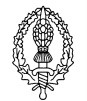 Year GroupAutumn 1Autumn 2Spring 1Spring 2Summer 1Summer 2ReceptionSpecial peopleChristmasDiwali CelebrationsEasterSpecial placesYear 1Religion: ChristianityKey question: Does God want Christians to look after the world?Religion: ChristianityKey question: What gifts might Christians in my town have given Jesus if he had been born here rather than in Bethlehem?Religion: ChristianityKey question: Was it always easy for Jesus to show friendship?Religion: ChristianityKey question: Why was Jesus welcomed like a king or a celebrity by the crowds on Palm Sunday?Religion: JudaismKey question: Is Shabbat important to Jewish children?Religion: JudaismKey question: Are Rosh Hashanah and Yom Kippur important to Jewish children?Year 2Religion: ChristianityKey question:  Is it possible to be kind to everyone all of the time?Religion: ChristianityKey question: Why do Christians believe God gave Jesus to the world?Religion: IslamKey question: Does praying at regular intervals help a Muslim in his or her everyday life?Religion: ChristianityKey question: How important is it to Christians that Jesus came back to life after his crucifixion?Religion: IslamKey question: Does going to a mosque give Muslims a sense of belonging?Religion: IslamKey question: Does completing Hajj make a person a better Muslim?Year 3Religion: SikhismKey question: Does joining the Khalsa make a person a better Sikh?Religion: ChristianityKey question: Has Christmas lost its true meaning?Religion: ChristianityKey question: Could Jesus heal people?  Were these miracles or is there some other explanation?Religion: ChristianityKey question: What is good about Good Friday?Religion: SikhismKey question: Do Sikhs think it important to share?Religion: SikhismKey question: What is the best way for a Sikh to show commitment to God?Year 4Religion: JudaismKey question: How special is the relationship Jews have with God?Religion: ChristianityKey question: What is the most significant part of the Nativity story for Christians today?Religion:  JudaismKey question: How important is it for Jewish people to do what God asks them to do?Religion: ChristianityKey question: Is forgiveness always possible for Christians?Religion: JudaismKey question: What is the best way for a Jew to show commitment to God?Religion: ChristianityKey question: Do people need to go to church to show they are Christians?Year 5Religion: HinduismKey question: What is the best way for a Hindu to show commitment to God?Religion: Christianity Key question: Is the Christmas story true?Religion: HinduismKey question: How can Brahman be everywhere and in everything?Religion: ChristianityKey question: How significant is it for Christians to believe that God intended Jesus to die?Religion: HinduismKey question: Do beliefs in Karma, Samsara and Moksha help Hindus lead good lives?Religion: Christianity Key question: Does belief in the Trinity help Christians make better sense of God as a whole?Year 6Religion: IslamKey question: What is the best way for a Muslim to show commitment to God?Religion: ChristianityKey question: Do Christmas celebration help Christians understand who Jesus was and why he was born?Religion: ChristianityKey question: Is anything ever eternal?Religion: ChristianityKey question: Is Christianity still a strong religion two thousand years after Jesus was on Earth?Religion: IslamKey question: Does belief in Akhirah (life after death) help Muslims live good lives?Religion: IslamKey question: Does belief in Akhirah (life after death) help Muslims live good lives?